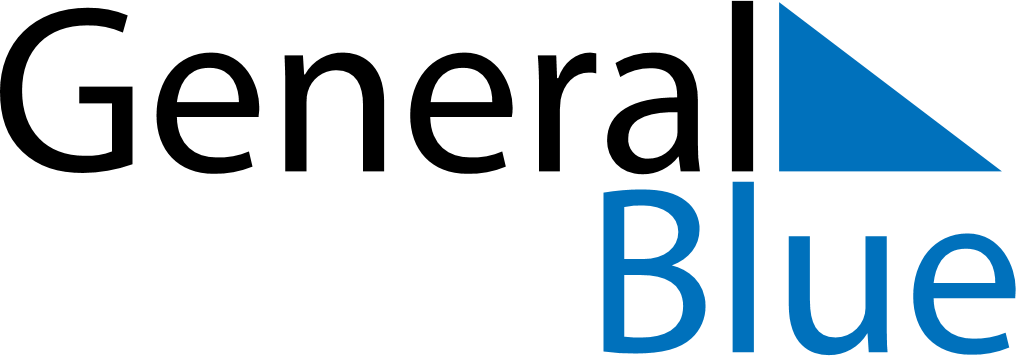 Meal PlannerSeptember 27, 2020 - October 3, 2020Meal PlannerSeptember 27, 2020 - October 3, 2020Meal PlannerSeptember 27, 2020 - October 3, 2020Meal PlannerSeptember 27, 2020 - October 3, 2020Meal PlannerSeptember 27, 2020 - October 3, 2020Meal PlannerSeptember 27, 2020 - October 3, 2020Meal PlannerSeptember 27, 2020 - October 3, 2020Meal PlannerSeptember 27, 2020 - October 3, 2020SundaySep 27MondaySep 28TuesdaySep 29WednesdaySep 30ThursdayOct 01FridayOct 02SaturdayOct 03BreakfastLunchDinner